Как провести день на карантине весело и с пользой.Чтобы провести день весело и с пользой надо:Когда проснулся утром сделай зарядку. Чтобы было веселее включи динамичную музыку.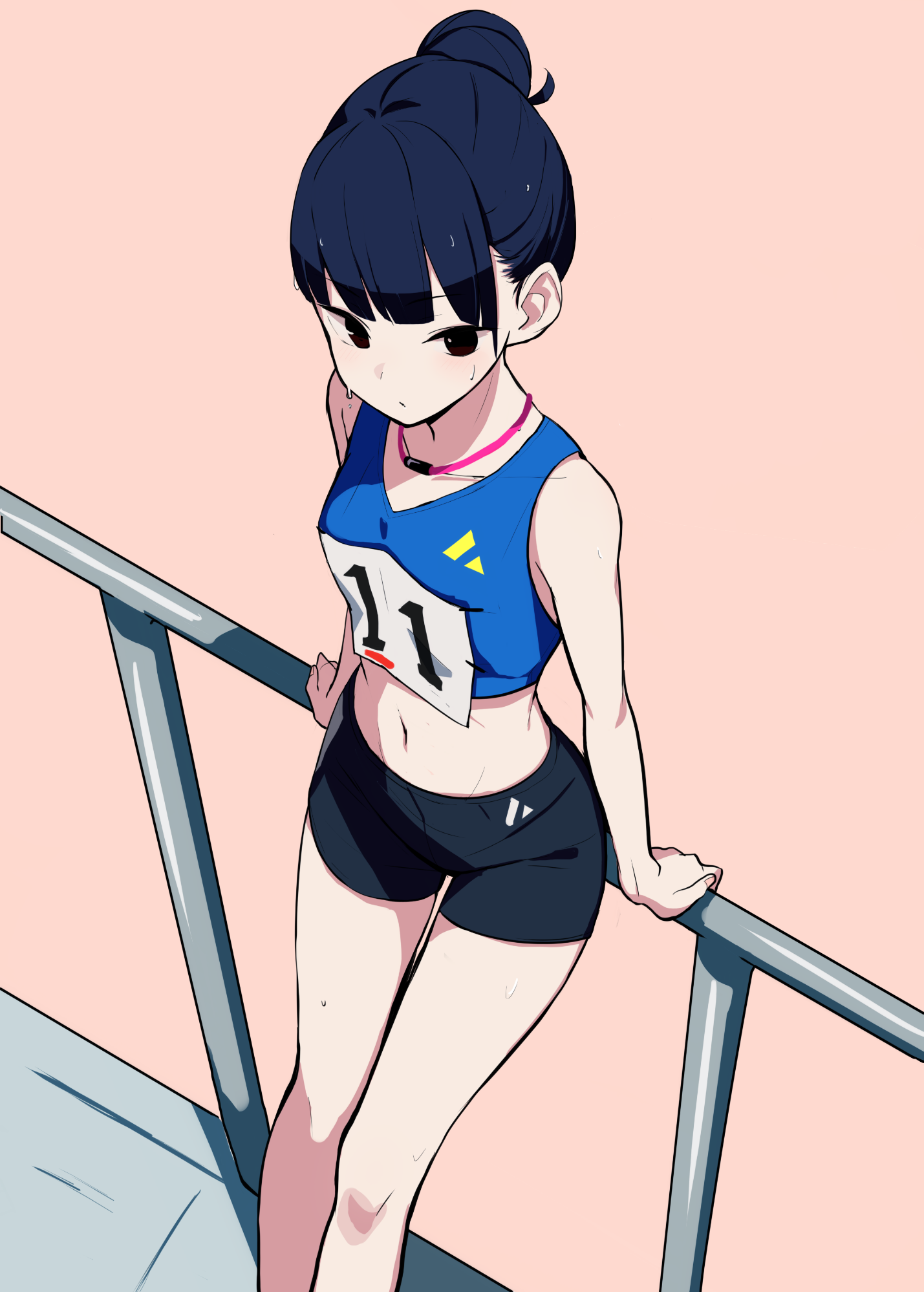 После уроков сделай разминку.Помоги маме: вымойте посуду, приберитесь дома.Поговори по телефону с подругой.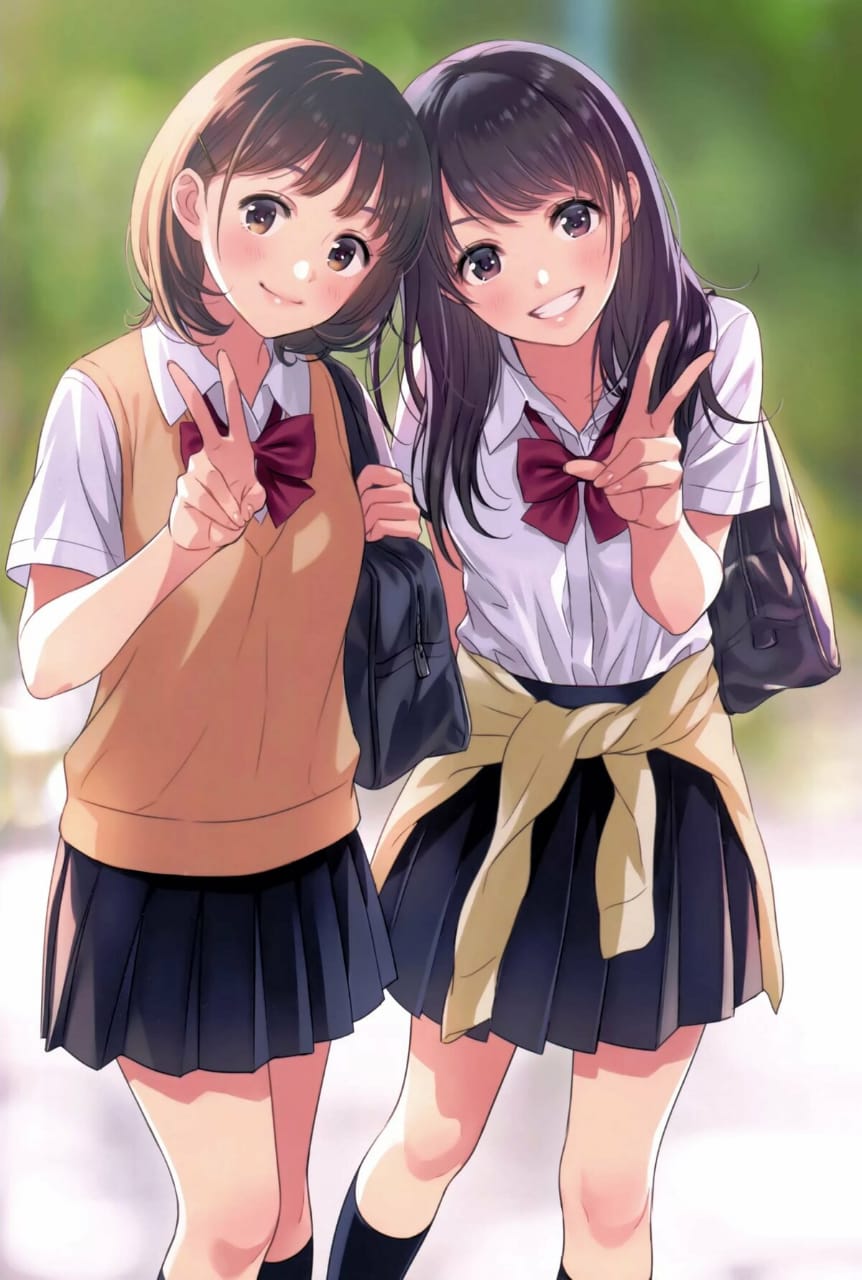 Почитай интересную книгу.Улыбнись и всё будет хорошо.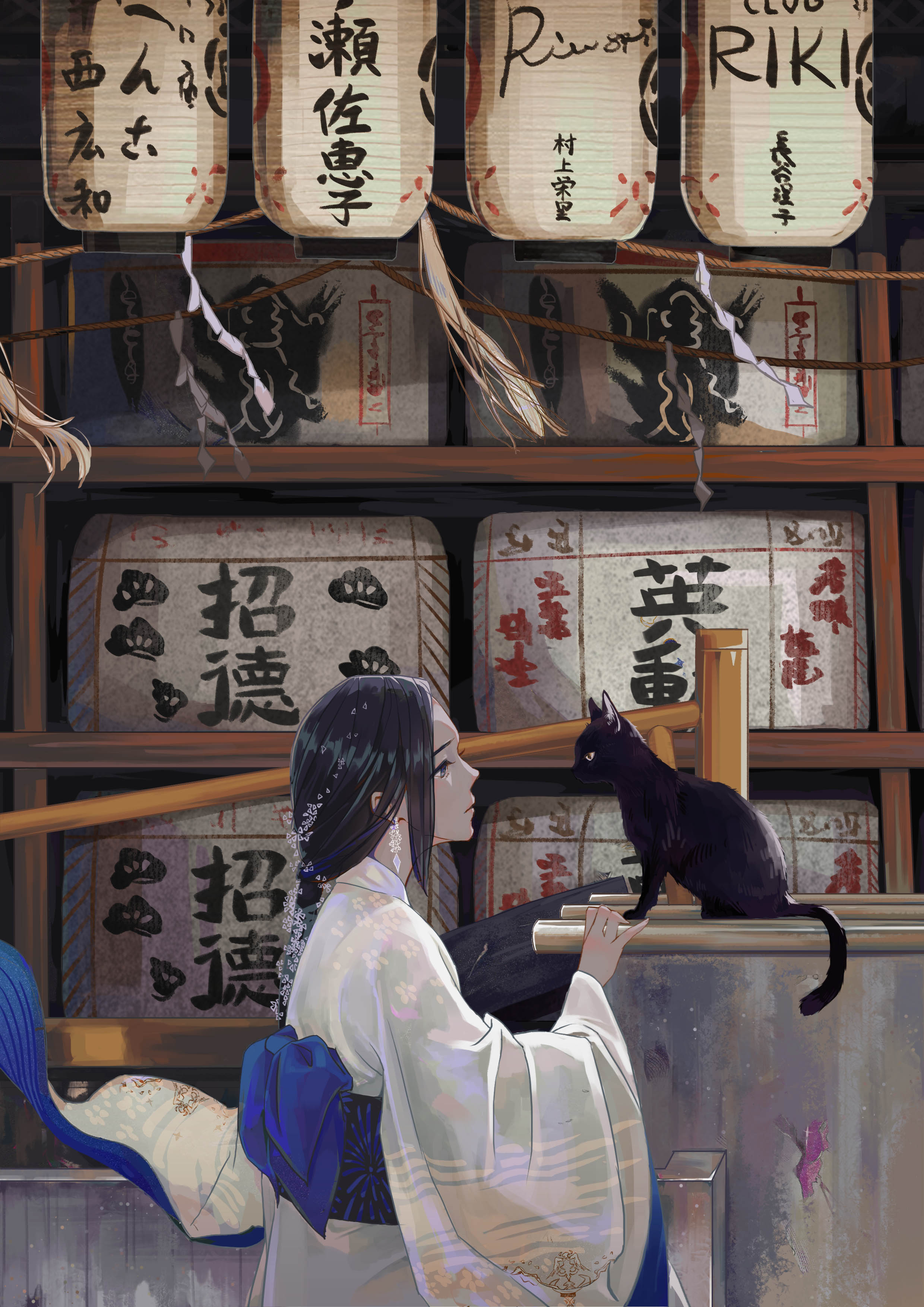 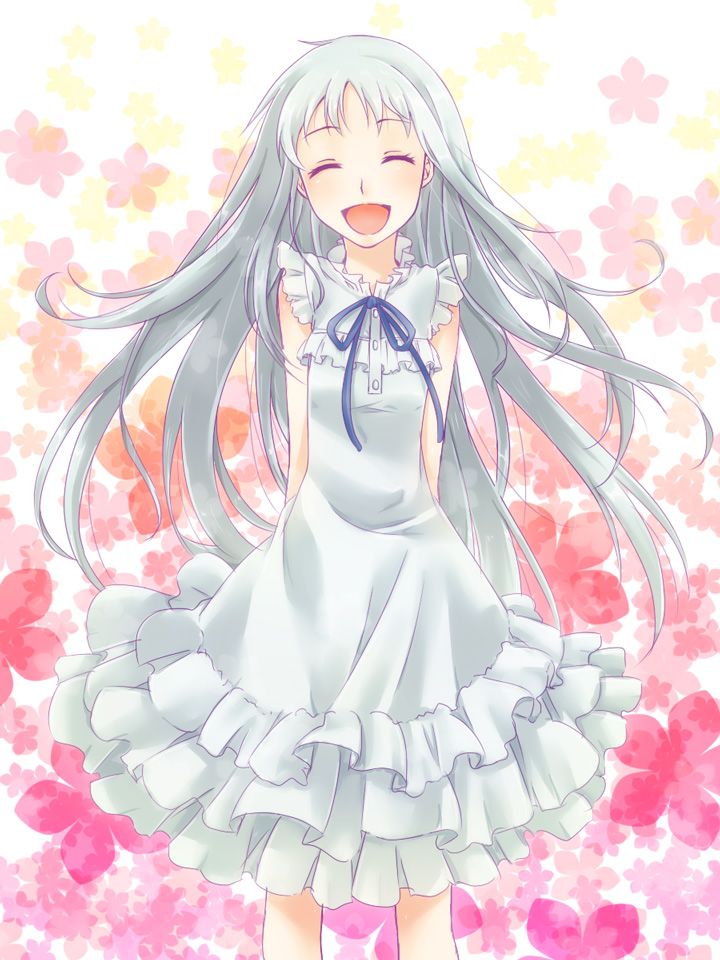 